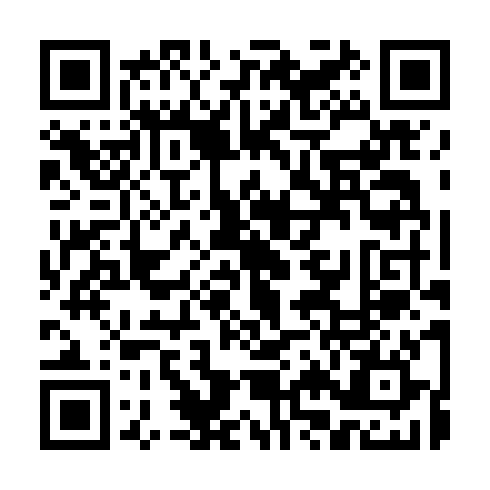 Ramadan times for Guysborough Intervale, Nova Scotia, CanadaMon 11 Mar 2024 - Wed 10 Apr 2024High Latitude Method: Angle Based RulePrayer Calculation Method: Islamic Society of North AmericaAsar Calculation Method: HanafiPrayer times provided by https://www.salahtimes.comDateDayFajrSuhurSunriseDhuhrAsrIftarMaghribIsha11Mon6:056:057:261:165:187:087:088:2912Tue6:036:037:241:165:197:097:098:3013Wed6:016:017:221:165:217:107:108:3214Thu5:595:597:201:155:227:127:128:3315Fri5:575:577:181:155:237:137:138:3516Sat5:555:557:161:155:247:147:148:3617Sun5:535:537:141:155:257:167:168:3718Mon5:515:517:121:145:267:177:178:3919Tue5:495:497:101:145:277:187:188:4020Wed5:475:477:091:145:287:207:208:4221Thu5:455:457:071:135:297:217:218:4322Fri5:435:437:051:135:307:227:228:4523Sat5:415:417:031:135:317:247:248:4624Sun5:395:397:011:135:327:257:258:4725Mon5:375:376:591:125:337:267:268:4926Tue5:345:346:571:125:347:277:278:5027Wed5:325:326:551:125:357:297:298:5228Thu5:305:306:531:115:367:307:308:5329Fri5:285:286:511:115:377:317:318:5530Sat5:265:266:501:115:387:337:338:5631Sun5:245:246:481:105:387:347:348:581Mon5:225:226:461:105:397:357:358:592Tue5:205:206:441:105:407:377:379:013Wed5:185:186:421:105:417:387:389:034Thu5:155:156:401:095:427:397:399:045Fri5:135:136:381:095:437:407:409:066Sat5:115:116:361:095:447:427:429:077Sun5:095:096:351:085:457:437:439:098Mon5:075:076:331:085:467:447:449:109Tue5:055:056:311:085:477:467:469:1210Wed5:035:036:291:085:477:477:479:14